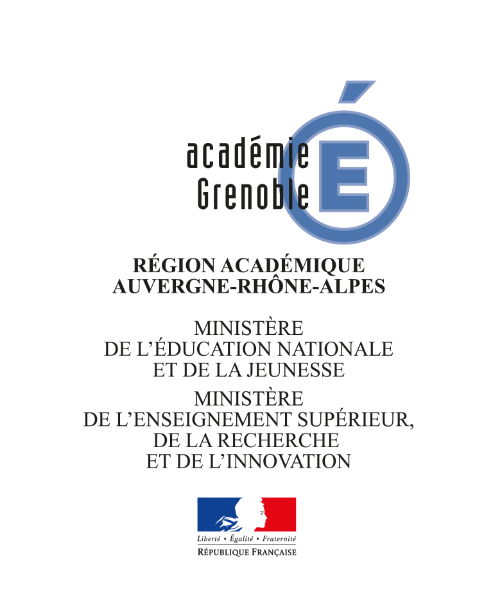 Dispositif d’accompagnement renforcé de niveau 3 mis en place Par la commission de régulation Etabli par les acteurs de la commission de régulation :		□ Chef d’établissement□ Inspecteur référent □ IENA □□ IEN de circonscription □ Responsable de parcours INSPE ou son représentant		□ Responsable d’antenne INSPE Stagiaire : 							□ Responsable formation ISFEC pour le privé Nom de naissance :            			Prénom :            Nom usuel :Intitulé du concours :            				Année d’obtention du concours :            Position :		□ 1ère année	□ BOE		□ Renouvellement 	□ ProlongationGrade : 	           		Discipline :            		Code discipline :            Etablissement(s) :                                  			□ Public	□ PrivéContexte de l’établissement (classement, difficultés particulières…) :Le :Le groupe de régulation (niveau 3) Nom, date et signature : L’inspecteur référentL’administratrice provisoire de l’INSPE 	Le responsable ISFEC		Le directeur des ressources humainesL’Inspecteur de circonscriptionOu l’IENALe responsable de parcours ou son représentant :		Le stagiaire :TRANSMISSION DU PROTOCLE DE NIVEAU 3 :Lors de l’entretien, les acteurs institutionnels remplissent et signent l’ANNEXE 3 Bis ainsi que le stagiaire.Diffusion d’un exemplaire du protocole N°3 (annexe 3 bis) par les DSDEN ou les services RH du rectorat A la DEC - division des examens et des concours du rectoratMOTIFS (préciser les difficultés repérées de manière synthétique)Dispositif de niveau 1 déjà mis en œuvreDispositif de niveau 2 déjà mis en œuvreDispositif d’accompagnement renforcé de niveau 3 décidé :Date fixée pour une concertation des acteurs en vue de la :-□ sortie du dispositif                        - □ requalification du niveau                   -□ ajustement du dispositif de niveau 3Désignation de la personne en charge de l’information à transmettre :1ER DEGRE :2ND DEGRE :Chaque DSDEN l’adresse ensuite :A l’antenne INSPE de rattachement pour signatureA monsieur DOUCE (responsable stages INSPE)Les services de la DRH du rectorat l’adressent ensuite à l’INSPE pour signature et retour DRH.En ce qui concerne les stagiaires de l’enseignement privé, l’annexe et adressée à la DEP pour envoi et signature par l’ISFEC et retour DRH.